Name:  Dr Sally PriestE-mail: S.Priest@mdx.ac.uk	Institution: Flood Hazard Research Centre, Middlesex University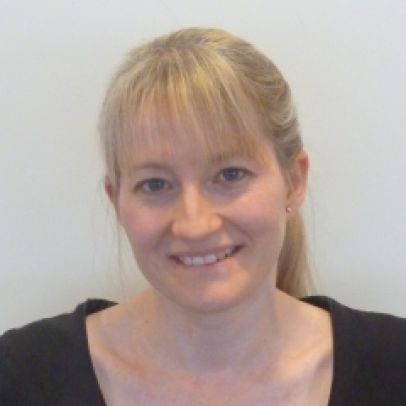 Dr Sally Priest is an Associate Professor and Head of the Flood Hazard Research Centre at Middlesex University, London, UK. She has a geographical background and holds a PhD (2003) from the University of Southampton and has investigated a wide range of social aspects of flood risks including flood insurance and recovery mechanisms, public understanding and response to flood warning systems and flood incident management. Sally has researched various different aspects of social responses to and the understanding of risk; including the effectiveness of public information in raising awareness about flooding and the influence that it has on attitudes and behaviour. More recently, (EU STAR-FLOOD) she has investigated the role of flood risk governance within different flood risk management systems with the aim of evaluating their appropriateness and resilience leading to the development of good design principles.References (max. 5 relevant references)1. Priest, S. J., C. Suykens, H. F. M. W. Van Rijswick, T. Schellenberger, S. B. Goytia, Z. W. Kundzewicz, W. J. Van Doorn-Hoekveld, J.-C. Beyers, and S. Homewood (2016) The European Union approach to flood risk management and improving societal resilience: lessons from the implementation of the Floods Directive in six European countries. Ecology and Society 21(4):50.2 . Suykens, C., S. J. Priest, W. J. van Doorn-Hoekveld, T. Thuillier, and M. van Rijswick. (2016) Dealing with flood damages: will prevention, mitigation, and ex post compensation provide for a resilient triangle? Ecology and Society 21(4):1.  https://www.ecologyandsociety.org/issues/view.php/feature/1153. Alexander, M., Priest, S. and Doorn, N. (2017) Bridging the legitimacy gap -Translating theory into practical signposts for legitimate flood risk governance, Regional Environmental Change. Published online https://link.springer.com/article/10.1007/s10113-017-1195-44. Kaufmann, M., Priest, S., Leroy, P. (2016) The undebated issue of justice – Silent discourses in Dutch flood risk management, Regional Environmental Change, published online 10.1007/s10113-016-1086-0.5. Priest, S.J., Parker, D.J. and Tapsell, S.M. (2011) Modelling the potential damage reducing benefits of flood warnings using European cases, Environmental Hazards,10(2) 101-120.References (max. 5 relevant references)1. Priest, S. J., C. Suykens, H. F. M. W. Van Rijswick, T. Schellenberger, S. B. Goytia, Z. W. Kundzewicz, W. J. Van Doorn-Hoekveld, J.-C. Beyers, and S. Homewood (2016) The European Union approach to flood risk management and improving societal resilience: lessons from the implementation of the Floods Directive in six European countries. Ecology and Society 21(4):50.2 . Suykens, C., S. J. Priest, W. J. van Doorn-Hoekveld, T. Thuillier, and M. van Rijswick. (2016) Dealing with flood damages: will prevention, mitigation, and ex post compensation provide for a resilient triangle? Ecology and Society 21(4):1.  https://www.ecologyandsociety.org/issues/view.php/feature/1153. Alexander, M., Priest, S. and Doorn, N. (2017) Bridging the legitimacy gap -Translating theory into practical signposts for legitimate flood risk governance, Regional Environmental Change. Published online https://link.springer.com/article/10.1007/s10113-017-1195-44. Kaufmann, M., Priest, S., Leroy, P. (2016) The undebated issue of justice – Silent discourses in Dutch flood risk management, Regional Environmental Change, published online 10.1007/s10113-016-1086-0.5. Priest, S.J., Parker, D.J. and Tapsell, S.M. (2011) Modelling the potential damage reducing benefits of flood warnings using European cases, Environmental Hazards,10(2) 101-120.